THE WORKING AND HERDING BREEDS CLUB OF THE CAPE NON-CHAMPIONSHIP SHOW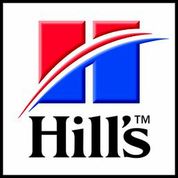 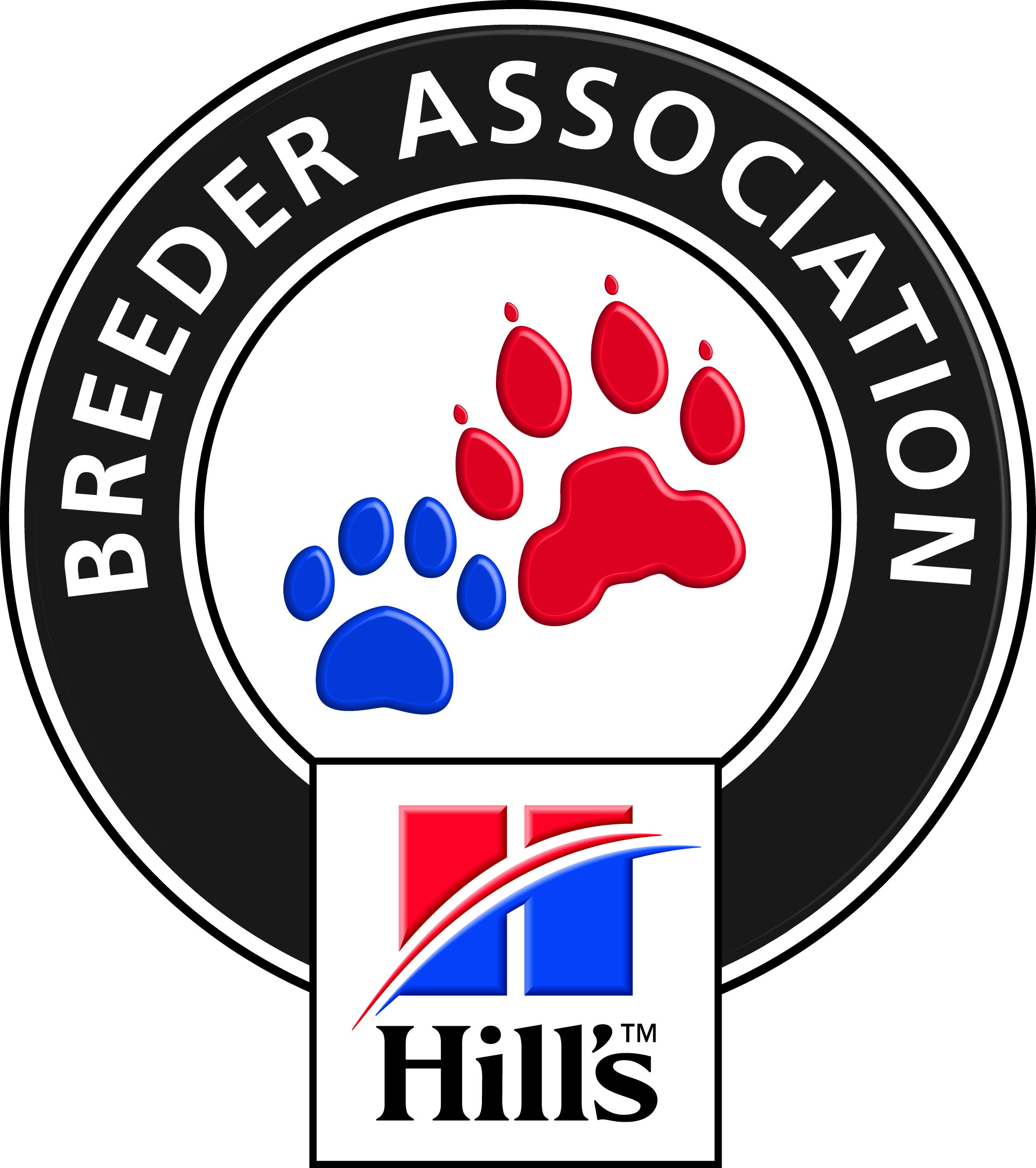 AT CANNONS CREEK SCHOOL SPORTS FIELD, PINELANDSEnquiries: 		Hon Secretary,  Mrs Hella Fricke:  Tel: 076 170 7218 Fax: 086 218 9877	       PO Box 59, Koelenhof 7605          email: whbc@telkomsa.net	STARTING TIME:	10h00	JUDGE:			Mr J MarquesShow Manager: 		Mr R KoningENTRIES TAKEN FROM   9h00 		NON-MEMBERS:               R 50-00 PER DOG 					MEMBERS:	  	  R 40-00 PER DOGSUBSCRIPTIONS ARE NOW DUE 	Single:  R15-00 p.a.           Family:  R20-00 p.a.CLASSES and ORDER OF JUDGING.Note: The Working and Herding Breeds are combined.BABY PUPPY			4 to 6 months 			MINOR PUPPY		6 to 9 months				PUPPY			9 to 12 monthsJUNIOR			12 to 18 months			VETERAN			Dogs over 7 years old	PLEASE NOTE: All Exhibitors/Handlers are personally responsible for the control of their dogs at all times and shall be personally liable for any claims which may be made in respect of injuries which may arise or be caused by their dogs.RIGHT OF ADMISSION RESERVEDSPONSORED BYHill’s Pet Nutrition